Муниципальное бюджетное образовательное учреждение «Средняя общеобразовательная школа № 9» с углубленным изучением отдельных предметовПЛАНмероприятий профориентациис предприятиями и организациями г.о.Серпуховна 2018/19 уч.годФОТООТЧЕТЫ№ДатаМероприятиеМесто проведенияКлассы117.10.18IV Всероссийская информационно-агитационная акция  «Есть такая профессия – Родину защищать!»Филиал  военной Академии РВСН10,11 классы212.12.2018Экскурсия в стоматологическую клинику «Ф-Дэнт»Стоматологическая клиника «Ф-Дэнт»8,9 классы305.02.19День наукиМОУ «Институт инженерной физики»10,11 классы409.02.19День открытых дверей Филиал  военной Академии РВСН10,11 классы512.02.19Собрание в Губернском колледже для лиц с ОВЗГАПОУ МО Губернский колледж8 классы620.02.19Экскурсия в ВДПОВсероссийское добровольное пожарное общество МО7 классы714.03.2019Участие в игре-викторине «На пороге взрослой жизни»Центр по профориентации и трудоустройства молодежи9 классы822.03.19Гортеатр знакомство с театром, историей и профессией актераСерпуховский Гортеатр8,9 классы926.03.19Экскурсия в ГК, кор.№5 (специальности  дизайн, повар)ГАПОУ МО Губернский колледж, корпус 59 классы1011.04.19Ярмарка учебных местЦентр по профориентации и трудоустройства молодежи9, 10, 11 классы1119.05.19Ярмарка временных рабочих местЦентр по профориентации и трудоустройства молодежи8, 9, 10 классыМероприятиеФотоДень открытых дверей в Филиале Военной академии РВСН имени Петра Великого (г. Серпухов Московской области)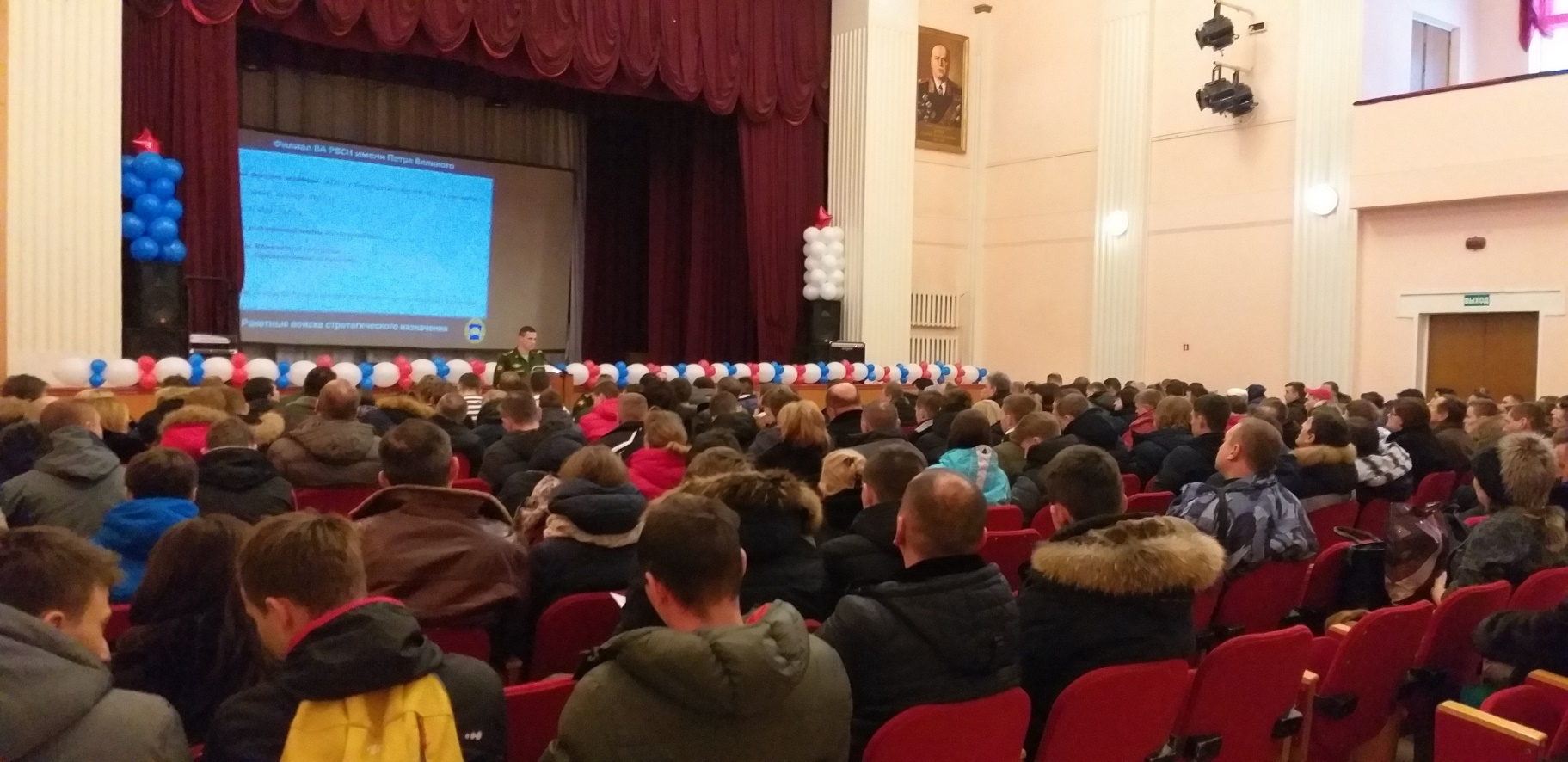 IV Всероссийская информационно-агитационная акция «Есть такая профессия-Родину защищать»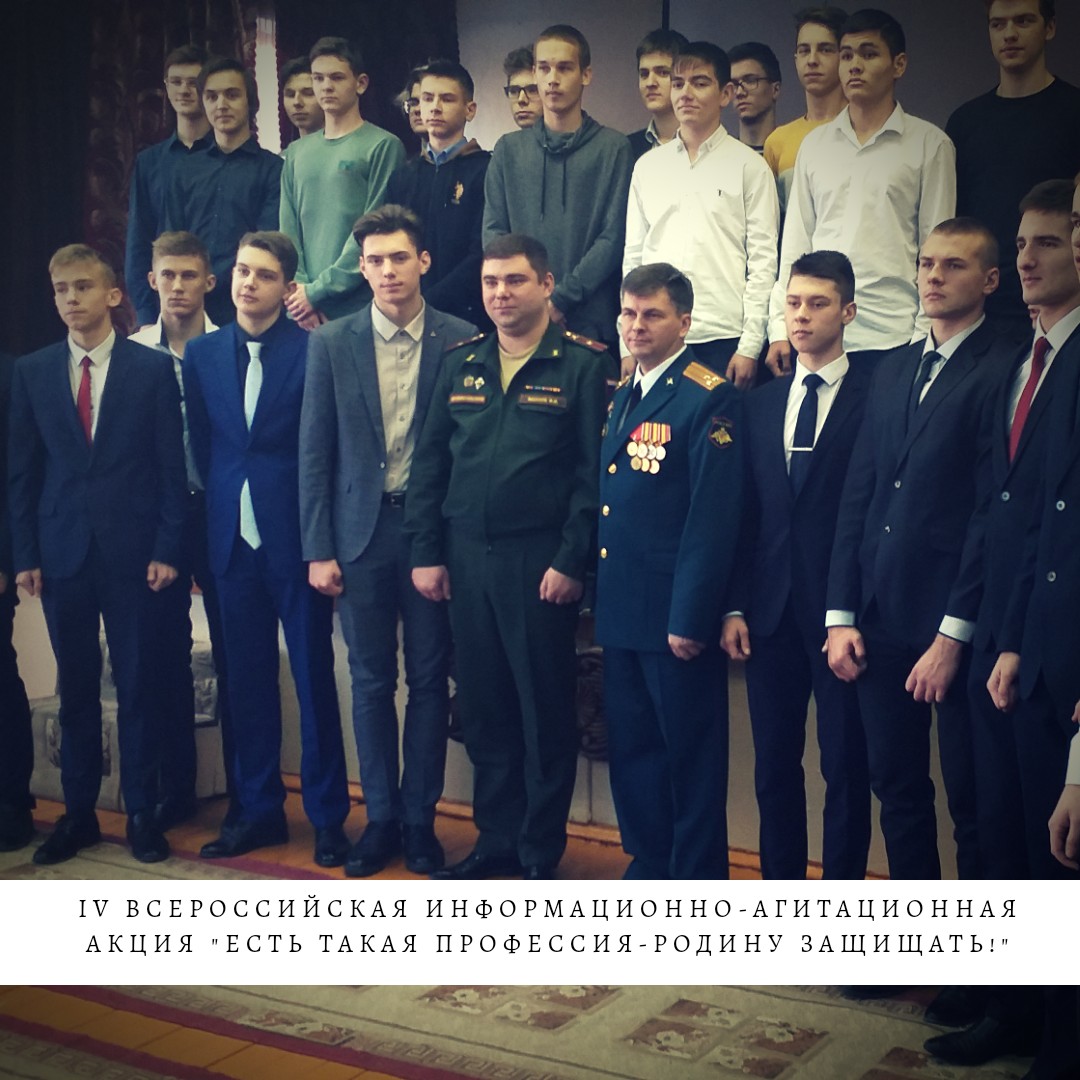 Экскурсия в стоматологическую поликлинику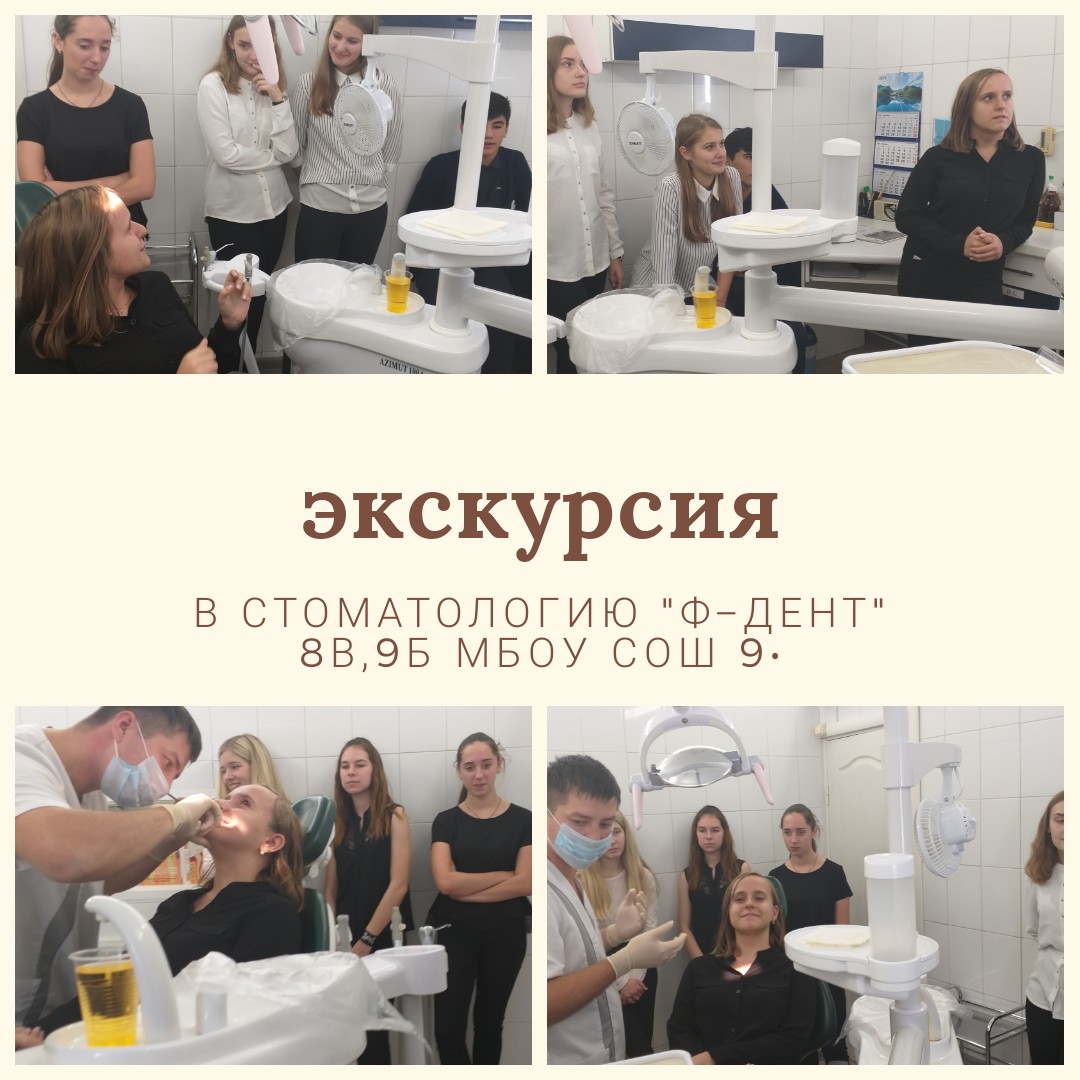 